Mål: At konfirmanderne sammen med menigheden fejrer gudstjenesteMål: At konfirmanderne sammen med menigheden fejrer gudstjenesteMål: At konfirmanderne sammen med menigheden fejrer gudstjenesteMål: At konfirmanderne sammen med menigheden fejrer gudstjenesteNøglespørgsmålAktivitetOrganiseringMaterialerInden konfirmanderne kommer, har præsten sammenskrevet bud, bønner, trobekendelse og bibelfortællinger og udgivet konfirmandernes lille katekismus. Den kommende gudstjenestes liturgi er gennemtænkt. Forberedes af præstenSe eksempel på katekismus: https://issuu.com/roddingkirke/docs/udklitkatekismus/1 GudstjenesteliturgiHvordan har Luthers eget liv formet sig efter reformationen?Hændelse: Præsten opdager, at Luther har en huskeseddel fra Katharina i sin lomme.Præsten fortæller om ægteskabet med Hr. Käthe, de seks børn, Katharinas arbejde og dagligdagen hos familien Luther.Præsten fortæller, konfirmanderne lytter.En håndskrevet huskeseddel fra Katharina. Der kan fx stå, at hun gerne vil have to nye malkestole, en stor øltønde og lidt tobak (som var et moderne lægemiddel). 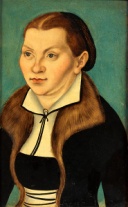 Katharina von Bora (1499-1562) var en tysk cistercienser nonne. Hun blev gift med Martin Luther (g. 1525–1546). Børn: Johannes, Elisabeth, Magdalena, Martin, Paul, Margarethe. Læs mere: http://www.kristendom.dk/indf%C3%B8ring/katharina-von-bora-luthers-hr.-k%C3%A4theHvordan er dagligdagen for din person efter reformationen?Alle sidder med deres person og dens biografi foran sig. Hver konfirmand skal skrive om tre ting, der har ændret sig i deres persons liv efter reformationen.IndividueltArbejdsarkHvordan kan vi vise menigheden, hvad Luther har betydet for vores kristentro?Konfirmanderne præsenteres for den katekismus, som er udarbejdet på baggrund af deres arbejde tidligere i forløbet. Fælles. Præsten læser katekismen.Konfirmandernes katekismus.Hvordan kan vi vise menigheden, hvad Luther har betydet for vores kristentro?Opgaverne i forbindelse med gudstjenesten fordeles. Konfirmanderne øver sig på at læse bønner og tekster. I kirkenGudstjenestens liturgi.
Ark med de tekster, der skal læses.Hvordan kan vi vise menigheden, hvad Luther har betydet for vores kristentro?Salmerne til den kommende gudstjeneste øves Fælles - med deltagelse af organist og sangerSalmebøgerGUDSTJENESTEGUDSTJENESTEGUDSTJENESTETeserne hænger på kirkedøren.Luther-figuren sidder øverst i kirken.Alle kirkegængere får et eksemplar af konfirmandernes katekismus.RECEPTION i konfirmandstuen, hvor hele forløbet er udstillet RECEPTION i konfirmandstuen, hvor hele forløbet er udstillet RECEPTION i konfirmandstuen, hvor hele forløbet er udstillet Sodavand, øl, chips Afslutning